                                      ПРАВИЛА ДЛЯ АВТОРОВК публикации принимаются статьи на русском языке по материалам 14 школы-конференции «Проблемы геокосмоса-2022». Автор(ы) гарантирует(ют), что соответствующие материалы нигде ранее не публиковались и не находятся на рассмотрении для публикации в других издательствах. Факт подачи статьи в настоящий сборник подразумевает, что все авторы прочли текст рукописи, согласны с ним и не возражают против публикации статьи в сборнике.Авторы представляют статьи в формате MS Word. Для удобства созданы стили для всех частей статьи, таких как заголовок, список авторов, основной текст и пр. Применение стилей создаст нужный формат. Если форматирование для отдельных частей статьи уже существует, то выделите всю статью, правой кнопкой мыши зайдите в контекстное меню, там выберите Стили – Очистить формат. Для применения к нужному разделу стиля воспользуйтесь контекстным меню Стили – и выберите нужный стиль. Набор стилей доступен также через меню Главная – Стили. Окошко со всеми стилями можно добавить/удалить на экране нажатием Alt+Ctrl+Shift+S.Ниже даны требования к оформлению статьи, перечислены разделы статьи и стили, которые надо применять для них. Для справки даны размеры шрифтов и интервалы. Основной текст статьи, стиль ГЕО-основной текст, должен быть набран шрифтом Times New Roman 11 через 1,5 интервала с полями 2*2*2*2 см, формат страницы – А4. Убедительная просьба не нумеровать страницы.Графические объекты (схемы, диаграммы и т.п.) – AI, CDR, EPS, SFG (текст переведен в кривые); иллюстрации, в том числе фото – TIFF без компрессии (предпочтительно), с разрешением не меньше 300 DPI. Рисунки должны быть чёткие и понятные, все подписи на рисунках поставлены разборчиво. Размер рисунков в тексте не должен превышать: по длине 25 см, по ширине 17 см. Размер таблиц не должен превышать по ширине 17 см, по длине на усмотрение автора. Таблицы должны быть в книжной ориентации. Рисунки должны быть в формате «в тексте».Просьба не ставить автоматическую нумерацию объектов (рисунков, таблиц, формул).Объем статьи в целом не должен превышать 10 страниц компьютерного текста. К полному тексту статьи, включая иллюстрации, таблицы, диаграммы и пр., выполненному в виде одного файла, необходимо дополнительно представить файлы с графическими материалами (каждый рисунок в отдельном файле). Желательно архивировать все файлы в один ZIP файл. Программное обеспечение для сжатия ZIP можно скачать на сайте www.7-zip.org. Материалы, представленные в формате PDF, рассматриваться не будут.ТРЕБОВАНИЯ К ОФОРМЛЕНИЮ СТАТЕЙЗаголовок, стиль ГЕО–заголовок. Заголовок пишется без точки в конце, шрифт полужирный Times New Roman 14. Выравнивание – по центру. Межстрочный интервал – 1.15.Список авторов, стиль ГЕО-авторыФамилия и Инициалы каждого автора (Пример –Иванов И. И.). Шрифт Times New Roman 14. Выравнивание – по центру. Если авторов работы несколько, то необходимо написать их в строчку, через запятую и поставить надстрочный знак после фамилии каждого автора в скобках (к примеру: (1)), соответствующий номеру из списка организаций (см. далее).Данные автора(ов) (аффилиация), стиль ГЕО-аффилиацияОрганизация (полное и сокращенное название), адрес организации, ваша электронная почта (для связи). Шрифт Times New Roman 12. Выравнивание – по центру. Необходимо поставить надстрочный знак перед названием организации в скобках (к примеру: (1)). Если оба автора из одной организации, то e-mail адреса авторов записываются таким образом:e-mail: 1-го автораe-mail: 2-го автораАннотация работы (абстракт), стиль ГЕО-абстрактОбъем аннотации не должен превышать 100 слов. Шрифт Times New Roman 10. Межстрочный интервал – 1. Выравнивание – по ширине страницы.Ключевые слова (не более 10 слов), стиль ГЕО-ключевыеШрифт Times New Roman 10. Выравнивание – по ширине страницы. Межстрочный интервал – 1.Основной текст статьи, стиль ГЕО-основной текстШрифт Times New Roman 11. Выравнивание – по ширине страницы. Межстрочный интервал – 1.5. Оформление таблицСоздавайте таблицы, используя возможности Word (Таблица - Добавить таблицу). Таблицы, набранные вручную (с помощью большого числа пробелов, не используя ячейки), не могут быть использованы. Для текста в самих таблицах применяйте стиль ГЕО-подпись таблицы. Шрифт Times New Roman 11. Также возможно добавить таблицу в качестве рисунка при соблюдении правил добавления рисунков (см. выше). Выравнивание по центру. Написание формулДля написания формул используйте только возможности Word (Вставка – формула). Шрифт Cambria Math 11. Формулы центрируются и нумеруются справа. Необходимо поставить номер в круглых скобках справа от формулы. (См. образец).Подписи к рисункам, стиль ГЕО-подпись рисунка Подписи к рисункам должны начинаться со слова “Рисунок” стиль ГЕО-подпись рисунка. После этого необходимо поставить номер рисунка, точку и дефис. Слово «Рис.», номер рисунка и точка после него набираются полужирным шрифтом (Пример Рисунок 1. –  описание). Содержание подписи набирается обычным шрифтом Times New Roman 11. Выравнивание по левому краю. Межстрочный интервал 1. Ссылки на рисунок в тексте используют сокращение слова «рис.» и начинаются со строчной. (Пример: см. рис. 1)Между подписью к рисунку и последующим текстом необходимо оставить пустую строку.Подписи к таблицам, стиль ГЕО-подпись таблицы Подписи к таблицам должны начинаться со слова “Таблица”. После этого необходимо поставить номер таблицы и точку. Слово «Таблица», номер рисунка и точка после него набираются полужирным шрифтом (Пример Таблица 1.  описание), стиль ГЕО-подпись таблицы. Описание таблицы набирается обычным шрифтом Times New Roman 11. Выравнивание по левому краю. Межстрочный интервал 1. Описание ставится над таблицей без пустой строки между ними. При необходимости можно написать комментарий к таблице, после неё. Параметры комментария: Times New Roman 10. Выравнивание по ширине страницы.Благодарности, стиль ГЕО-благодарности и литератураШрифт Times New Roman 10. Выравнивание – по ширине страницы. Межстрочный интервал – 1.15. Расположение перед списком литературы. Благодарности от предыдущего текста отделяются одной пустой строкой.Список литературы, стиль ГЕО-благодарности и литератураНеобходимо приводить список использованной литературы с нумерацией, который составляется в порядке появления в тексте. Шрифт Times New Roman 10. Межстрочный интервал – 1.15. Выравнивание – по ширине страницы.В тексте работы ссылки на литературу оформляются в квадратных скобках с номером (к примеру:  [1], [1, 5-7] и т.д.).Цитируемая литература приводится по следующим схемам:

Для журнальных статей: фамилии и инициалы авторов; название статьи; название журнала; номер томa; номер выпуска; страницы (через тире); год; doi (при наличии). Точка после номера doi не ставится.

− Корнилов И.А. Локализация источника высыпающихся электронов в активных дугах во время брейкапа // Геомагнетизм и аэрономия. Т. 49. № 3. С. 12−36. 2009.

− Tinsley B.A.. Temporal variations in geocoronal Balmer Alpha // J. Geophys. Res. V. 73. N 13. P. 4139−4149. 1968. https://doi.org/ 10.1029/JA073i013p04139

 Для журнальных статей, идентифицируемых по номеру и doi: фамилии авторов и инициалы; название статьи; название журнала; том; идентификационный номер статьи; год; doi. Точка после номера doi не ставится.

− Liu L., He M., Wan W., Zhang M.-L. Topside ionospheric scale heights retrieved from Constellation Observing System for Meteorology, Ionosphere, and Climate radio occultation measurements // J. Geophys. Res. V. 113. A10304. 2008. https://doi.org/10.1029/2008JA013490
Для книг: фамилии и инициалы авторов; название; номер издания, название серии или тома, если имеется; место издания (город); издательство; общее число страниц; год.

− Ландау Л. Д., Лифшиц Е.М. Курс теоретической физики. Т.1. М.: Физматлит, 499 с. 2001.

− Сабуров С. И. Неоднородные структуры. Автореф. дисс. канд. физ.-мат. наук. М.: изд-во МГУ, 29 с. 1978.

Для части книги, сборника: фамилии авторов и инициалы; название статьи; название книги; номер издания, если имеется; инициалы и фамилия редактора, если таковой имеется; место издания; издательство; номера страниц; год.

− Сидоров Г.Н. Геомагнитные пульсации в суббурю / Космическая погода. Ред. А.П. Ванов. М.: Наука, 115 с. 2001.

− Eagleson P.S. Physical composition of the oceans and lakes / Dynamic Hydrology/ EGU Reprint Series, 2. Katlenburg-Lindau, Germany: Copernicus Publications. P.67−68. 2003.

Для публикаций в Трудах конференций или Тезисах докладов конференций: фамилии авторов и инициалы; название статьи; название сборника трудов; название конференции; дата и место проведения конференции; инициалы  и фамилия редактора, если таковой имеется; место издания; издательство; номер тезисов или страницы; год.

− Афраймович Э.Л., Едемский И.К., Воейков С.В., Живетьев И.В., Ясюкевич Ю.В. Пространственно-временные характеристики перемещающихся ионосферных возмущений, генерируемых при движении солнечного терминатора / Тр. XXII Всероссийской конф. "Распространение радиоволн". Иркутск, 5−7 мая 2007 г. Т.1. Ред. В.А.Сидоров. Иркутск: изд-во СибИЗМИР. C. 68−71. 2008.

− Iwata M., Matsumoto H., Kojima Y. Computer experiments on the plasmа wave generation in the vicinity of Earth’s bow shock / Proc. 6 th Intern. School/Symposium on Space Plasma Simulation Overview. Garcing, Germany, 3−8 September 2001. N 4−6. (или P. 225−229.) 2001.

Для Web-страниц: авторы; название; URL-адрес; год; дата обращения.

− Felder M., Poll P., Joiner J. Errors induced by ozone field horizontal inhomogeneities into nadir-viewing orbital backscatter UV measurements. http://www.copernicus.org/. 2007. Дата обращения: 01-08-2020.Ниже приведен пример статьи с использованием стилей.Заголовок статьи без точки в конце с применением стиля ГЕО-заголовокИ. И. Иванов(1),  И.И. Петров(2)1 - Санкт-Петербургский государственный университет («СПбГУ»), 199034, Россия, г. Санкт- Петербург, Университетская наб. 7/9, e-mail: email@address1;2 - Московский государственный университет («МГУ»), 119991, Россия, г. Москва, Ленинские горы, д. 1, e-mail: email@address2Аннотация.Объем аннотации не должен превышать 20 строк. Шрифт Times New Roman 10. Межстрочный интервал – 1. Выравнивание – по ширине страницы.Ключевые слова: Перечислить слова через запятую без точки в концеВведениеШрифт Times New Roman 11. Выравнивание – по ширине страницы. Межстрочный интервал – 1.5. Статья может быть структурирована на разделы, такие как Введение, Данные, Обсуждения, Выводы. Каждое название раздела выделяется стилем ГЕО-название раздела. Основная часть Основная часть текстаПример оформления рисунков: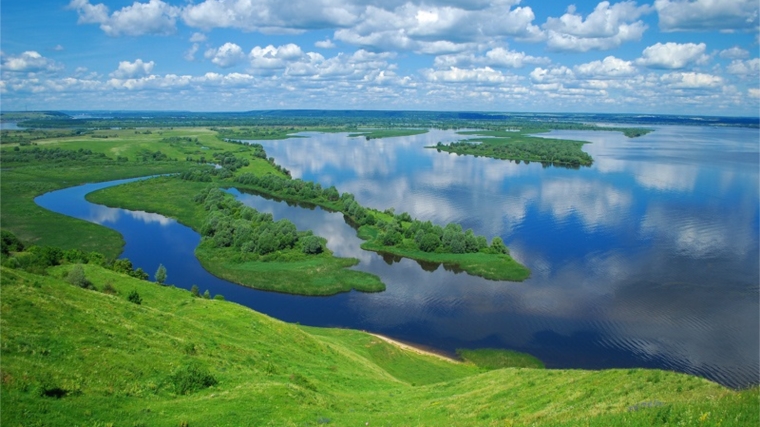 Рис. 1. – Шрифт полужирный Times New Roman 11. Подпись Шрифт обычный Times New Roman 11. Выравнивание по ширине страницы. Межстрочный интервал 1.Пример написания формулы:                                                                                                                                                            (1)Пример обозначения ссылки на литературу [1]. Таблица 1. Шрифт полужирный Times New Roman 11. Заголовок таблицы. Шрифт обычный Times New Roman 11. Выравнивание по ширине страницы. Межстрочный интервал 1.ВыводыБлагодарности Шрифт Times New Roman 10. Выравнивание – по ширине страницы. Межстрочный интервал – 1.15.Список литературыШрифт Times New Roman 10. Выравнивание – по ширине страницы. Межстрочный интервал – 1.15.Текст в таблице